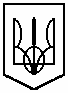 Комунальний   заклад   освіти«Спеціалізована   середня   загальноосвітня   школа  №142еколого-економічного   профілю»Дніпропетровської  міської   радиП Р О Т О К О Лзасідання методичної   ради    від «08» жовтня  2015 р.								№2      Присутні члени ПМК, вчителі вищої категорії, «учителі-методисти», «старші учителі» - 35 чоловік.                                            Черга денна:1. Звіт про виконання завдань ІІ етапу всеукраїнської експериментально-дослідницької роботи за темою «Формування гармонійно-досконалої особистості учня у сучасному освітньому середовищі ЗОНЗ»2. Обговорення мети і завдання роботи методичної ради на ІІІ формувальному етапі дослідно-експериментальної роботи ІІІ етапі всеукраїнської експериментально-дослідницької роботи за темою «Формування гармонійно-досконалої особистості учня у сучасному освітньому середовищі ЗОНЗ»Слухали: директора школи Хмеленко Л.В., яка представила звіт, який був захищений на засіданні колегії МОН України 06.10.2015р..Познайомила з концепцією, яка спрямована на створення психолого-педагогічних умов формування гармонійно досконалої особистості учня у сучасному освітньому середовищі загальноосвітнього навчального закладу як інноваційно-педагогічного підходу в роботі з дітьми та ефективної співпраці суб’єктів навчально-виховного та освітньо-культурного процесу на основі гармонізації стосунків між ними. Слухали: заступника директор з навчально-виховної роботи Данюшину Л.М., яка представила модель психолого-педагогічного супроводження формування гармонійно досконалої особистості учня в сучасному освітньому середовищі навчального закладу. Ухвалили:  здійснення експериментальної перевірки висунутої гіпотези, концептуальних положень  формування гармонійно досконалої особистості учня у сучасному освітньому середовищі навчального  закладу;  впровадження структурно-функціональної моделі психолого-педагогічного супроводження формування гармонійно досконалої особистості учня в системі загальноосвітнього навчального закладу;  впровадження здоров’язбережувальних технологій у навчально-виховний процес та визначення їх ефективності на формування гармонійно досконалої особистості;  здійснення поточного моніторингу ефективності психолого-педагогічного супроводження формування здорової особистості учня;  спрямування діяльності методичних структур школи на розвиток психолого-педагогічної компетентності учасників педагогічного процесу; керівництво самоосвітою вчителів.     Секретар                         Данюшина Л.М.